.[No Tag, No Restart]Sec. 1] Side Rock, Recover, Cross Over, Weave, Left Scissors StepSec. 2] Weave Step, R Scissors Step, Side Rock, Recover, CrossSec. 3] Diagonal Rock Shuffle Step, 1/2L Turn, Coaster StepSec. 4] Side Step (Upper Body Rolling), Cross, Back, Cross, TogetherLast Update - 13 March 2021No Drama Cha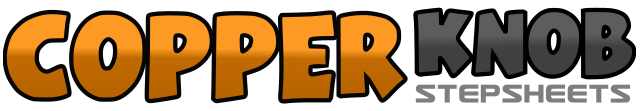 .......Count:32Wall:4Level:Beginner.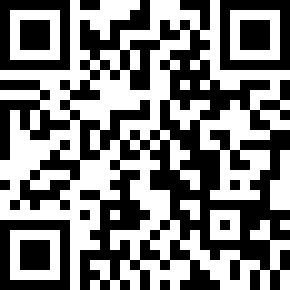 Choreographer:Ari Linedance (KOR) - March 2021Ari Linedance (KOR) - March 2021Ari Linedance (KOR) - March 2021Ari Linedance (KOR) - March 2021Ari Linedance (KOR) - March 2021.Music:No Drama - Becky G. & OzunaNo Drama - Becky G. & OzunaNo Drama - Becky G. & OzunaNo Drama - Becky G. & OzunaNo Drama - Becky G. & Ozuna........1&2Step L Side Rock, R Recover, L Cross over R3&4Step R Side Rock, L Recover, R Cross over L5&6&Step L to Side, R Behind L, L to Side, R Cross Over L7&8Step L to Side, R Closed beside L, L Cross Over R1&2&Step R to side, L Behind R, R to Side, L Cross over R3&4Step R to Side, L Closed beside R, R Cross Over L5&6Step L Side Rock, R Recover, L Cross over R7&81/4L Turn Step R Side Rock, L Recover, R Cross over L1&2Diagonal Lock Shuffle Step (L,R,L)3&4Diagonal Lock Shuffle Step (R,L,R)5&6&Step L Forward, R Back making 1/2L Turn, L Back, R Keep up7&8Step R Back, L Close beside R, R Forward1 2Step L to Side with Upper body Rolling (L,R)3&4Upper body Rolling (L,R,L)5&6&Cross R over L, Recover L, Back Cross R, Recover L7&8Cross R over L, Recover L, R Close beside L